BIBLIOTHEK GMÜND in Kärnten, im Schloss Lodron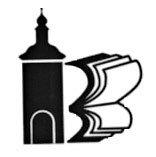 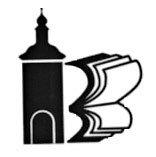 Öffentliche- und Schulbibliothek9853 Gmünd, Hauptplatz Nr. 1Tel. Nr. 0676 847 846 273 oder Tel. Nr. 04732 2215 14 Gästeinformationwww.gmuend.bvoe.at | E-Mail: bibliothek@ms-gmuend.ksn.atNeu in unserer BibliothekJuli 2022Erwachsenenliteratur:Martin Burger: 			Gehen auf alten Wegen in den Süden. 				Styria, 2022Irene Sola`: 			Singe ich, tanzen die Berge.		 	T		Trabanten, 2022Heinz Strunk: 			Es ist immer so schön mit dir. 					Rohwolt, 2021	Heinz Strunk: 			Ein Sommer in Niendorf. 					Rohwolt, 2022	Wolfers, Melanie:	 	Zuversicht.							Bene, 2021	Gruber, Eva:			Inselwandern in Kroatien. 					Styria, 2022	Tucker, Abigail: 		Was es bedeutet, eine Mutter zu werden. 			Ullstein 22	Schoepp, Sebastian: 		Rettet die Freundschaft!					Westend, 22	Zeltner Luisa: 			Pause im Glas. 							Hölker, 22	Cogman, Genevieve:		Das geheime Gewölbe. 					Lübbe, 21	Hazelwood, Ali: 		Die theoretische Unwahrscheinlichkeit von Liebe. 		Rütten & Loening, 21Hacke Axel: 			Ein Haus für viele Sommer. 					Kunstmann, 22	Rossbacher Claudia: 		Steirerwahn. 							Gmeiner, 22	Kinderliteratur:Antelmann, Corinna: 		Jon und die vierte Zimtschnecke.				Mixtvision, 2022